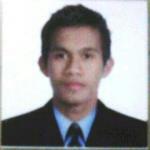 Jestoni Jestoni.365359@2freemail.com _____________________________________________________________________________________Position Desired: Housekeeping Supervisor/Team LeaderPersonal Data:Age: 27Date of Birth: 	September 23, 1989Gender: 	MaleCivil Status: 	SingleHeight: 		175 cmWeight: 	55 kgNationality:	 FilipinoReligion: 	Roman Catholic_____________________________________________________________________________________Work ExperiencePosition:	 ROOM ATTENDANTDuration: 	 Nov. 2015 to presentCompany:	 RAYAN HOTEL SHARJAHLocation: 	 SHARJAH U.A.EPosition:	 ROOM ATTENDANTDuration: 	 July 2012 to Jan 2014Company:	 DOUBLE TREE by HILTONLocation: 	 Dhahran, Kingdom of Saudi ArabiaPosition:	 ROOM ATTENDANTDuration:	 March 2014 to Sep 2014Company: 	 ASCOTT MAKATILocation: 	 Ayala, Makati PhilippinesPosition:	 ROOM ATTENDANT Duration: 	Sep 2014 to March 2015Company: 	BSA ResidenceLocation: 	Makati City, PhilippinesPosition: 	HOUSEKEEPING STAFFDuration: 	March 2012 to June 2012Company: 	AMANA WATER PARK RESORTLocation: 	Pandi, BulacanPhilippinesEducation: _____________________________________________________________________________________Education field:		 HOSPITALITY / TOURISM Course:			 Hotel and Restaurant ServicesSchool/University:	 Bulacan Polytechnic CollegeLocation: 		Angat, Bulacan PhilippinesDate:			 June 2010 to March 2012Skills_____________________________________________________________________________________Computer Literate Basic knowledge on Reservation Basic knowledge on Front office DetailsRoom attendant and Supervisor ReportsLinen inventory____________________________________________________________________________________I hereby certify that the above mention facts given by me are true to the best of my knowledge and belief.